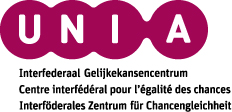  VACATUREPersoonlijke gegevensMevrouw/Mijnheer/X:Naam:Voornaam:Straatnaam en huisnummer:Postcode en woonplaats:Telefoon:GSM:E-mail :Geboortejaar …….(deze info wordt vertrouwelijk behandeld door de personeelsdienst, uitsluitend met het oog op het monitoren van diversiteit in het rekruteringsbeleid.) Inlichtingen Over de arbeidsovereenkomst en de arbeidsvoorwaarden: Over de inhoud van de functie:  : els.keytsman@unia.be 02/212 30 01De deadline voor deze sollicitatie is  om .CURRICULUM VITAEOPLEIDINGENBegin met de laatst gevolgde opleiding en zo verderVORMINGEN Begin met de laatst gevolgde opleiding en zo verder - enkel vermelden indien relevant voor deze vacatureWERKERVARINGENvan recent naar ouder – voeg zelf vakken toe indien nodigCOMPETENTIES (zie vacature)Geef aan welke kennis en ervaring u hebt met volgende competenties.0 = geen kennis – helemaal niet1 = summiere kennis – zeer weinig2 = enkel theoretische kennis door opleiding – weinig3 = courante kennis – weinig ervaring - goed4 = vrij veel kennis en ervaring – zeer goed5 = zeer ruime kennis en ervaring - uitstekendTALENKENNISVul in met 0 = geen kennis, 1 = elementair, 2 = voldoende, 3 = goed, 4 = zeer goed, 5 = perfect/uitstekendANDERE COMPETENTIES en/of ERVARINGENZijn er andere competenties of ervaringen (bv. hobby’s, vrijwilligerswerk…) die je wenst mee te delen, die relevant zijn voor je kandidatuur voor deze functie?MOTIVATIEWaarom ben je kandidaat voor deze functie? Datum: van - totonderwijsinstellingniveau (licentiaat-master, graduaat-bachelor…)richting - specialisatieperiodeomschrijvingquoteringLicht zo concreet mogelijk toemet voorbeeldenJe hebt minimum 3 jaar ervaring in een gelijkaardige functie in communicatie waarvan minstens 1 jaar in de ontwikkeling van strategisch pers- en communicatiebeleid. Je hebt professionele ervaring met online communicatiemiddelen.Een ervaring als woordvoerder/ster is een troef.Je hebt interesse voor diversiteit, gelijke kansen en antidiscriminatie en je onderschrijft de normen en waarden van Unia. Je hebt voeling met de antidiscriminatiewetgevingen.Je kent het institutionele landschap en de actoren in Vlaanderen m.b.t. diversiteit, gelijke kansen en discriminatie.Je bent je bewust van de politieke en mediatieke context in de verschillende regio’s van ons land en kan onze boodschap op een wervende manier vertalen naar een breed publiek. Je hebt een foutloze, vlotte, wervende pen (Nederlands) en een grote taalgevoeligheid. Je kan ook Franstalige en Engelstalige contacten te woord staan.Je bent sociaal vaardig, assertief en kan goed netwerken. Je hebt een proactieve werkhouding en je neemt graag initiatief. Je werkt zowel vlot in team als zelfstandig.Je stelt prioriteiten in een veelheid van taken en weet je werk goed te organiseren ondanks korte deadlines.  Je gebruikt de courante softwaretoepassingen vlot. Grafische (video, foto) competenties zijn een troef. TalenbegrijpenlezensprekenschrijvenNederlandsFransDuitsEngelsgebarentaalandere